Référentiel d’évaluation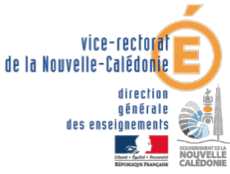 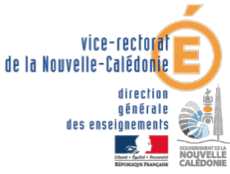 BACCALAUREAT GENERAL ET TECHNOLOGIQUEEDUCATION PHYSIQUE ET SPORTIVEEtablissementCommuneChamp d’Apprentissage n°……..Champ d’Apprentissage n°……..Activité Physique Sportive ArtistiqueActivité Physique Sportive ArtistiqueActivité Physique Sportive ArtistiqueActivité Physique Sportive ArtistiqueActivité Physique Sportive ArtistiqueIntitulé du champ d’apprentissage (copié/collé du programme)Intitulé du champ d’apprentissage (copié/collé du programme)(nom de l’APSA)(nom de l’APSA)(nom de l’APSA)(nom de l’APSA)(nom de l’APSA)Principes d’évaluationCopier-coller l’intitulé du champ d’apprentissage décrit dans le référentiel nationalCopier-coller l’intitulé du champ d’apprentissage décrit dans le référentiel nationalCopier-coller l’intitulé du champ d’apprentissage décrit dans le référentiel nationalCopier-coller l’intitulé du champ d’apprentissage décrit dans le référentiel nationalCopier-coller l’intitulé du champ d’apprentissage décrit dans le référentiel nationalCopier-coller l’intitulé du champ d’apprentissage décrit dans le référentiel nationalBarème et notationAFL1AFL2AFL2AFL2AFL3AFL3Barème et notation12 pts8 pts8 pts8 pts8 pts8 ptsBarème et notationEvalué le jour de l’épreuveEvalués au fil de la séquence et éventuellement le jour de l’épreuveEvalués au fil de la séquence et éventuellement le jour de l’épreuveEvalués au fil de la séquence et éventuellement le jour de l’épreuveEvalués au fil de la séquence et éventuellement le jour de l’épreuveEvalués au fil de la séquence et éventuellement le jour de l’épreuveBarème et notationChoix possibles pour les élèvesAFL1AFL2AFL2AFL3AFL3AFL3Choix possibles pour les élèvesAFL1Répartition des 8 points au choix des élèves : 2, 4 ou 6 points par AFLRépartition des 8 points au choix des élèves : 2, 4 ou 6 points par AFLRépartition des 8 points au choix des élèves : 2, 4 ou 6 points par AFLRépartition des 8 points au choix des élèves : 2, 4 ou 6 points par AFLRépartition des 8 points au choix des élèves : 2, 4 ou 6 points par AFLChoix possibles pour les élèvesChoix possibles pour les élèvesPrincipe d’élaboration de l’épreuve du contrôle en cours de formationPrincipe d’élaboration de l’épreuve du contrôle en cours de formationPrincipe d’élaboration de l’épreuve du contrôle en cours de formationPrincipe d’élaboration de l’épreuve du contrôle en cours de formationPrincipe d’élaboration de l’épreuve du contrôle en cours de formationPrincipe d’élaboration de l’épreuve du contrôle en cours de formationPrincipe d’élaboration de l’épreuve du contrôle en cours de formationAPSAAPSAAPSAA partir de l’intitulé du champ d’apprentissage décrit dans le référentiel nationalA partir de l’intitulé du champ d’apprentissage décrit dans le référentiel nationalA partir de l’intitulé du champ d’apprentissage décrit dans le référentiel nationalA partir de l’intitulé du champ d’apprentissage décrit dans le référentiel nationalA partir de l’intitulé du champ d’apprentissage décrit dans le référentiel nationalA partir de l’intitulé du champ d’apprentissage décrit dans le référentiel nationalA partir de l’intitulé du champ d’apprentissage décrit dans le référentiel nationalA partir de l’intitulé du champ d’apprentissage décrit dans le référentiel nationalA partir de l’intitulé du champ d’apprentissage décrit dans le référentiel nationalRepères d’évaluationRepères d’évaluationRepères d’évaluationRepères d’évaluationRepères d’évaluationRepères d’évaluationRepères d’évaluationRepères d’évaluationRepères d’évaluationAFL1Intitulé de l’AFL du CA (copié/collé du programme)Intitulé de l’AFL du CA (copié/collé du programme)Intitulé de l’AFL du CA (copié/collé du programme)AFL1 
décliné dans l’activitéIntitulé de l’AFL dans l’APSA (défini par l’équipe)Intitulé de l’AFL dans l’APSA (défini par l’équipe)Intitulé de l’AFL dans l’APSA (défini par l’équipe)Intitulé de l’AFL dans l’APSA (défini par l’équipe)Eléments à évaluerEléments à évaluerDegré 1Degré 2Degré 2Degré 2Degré 3Degré 3Degré 4(copié/collé du référentiel)(copié/collé du référentiel)(copié/collé du référentiel)(copié/collé du référentiel)Repères d’évaluation de l’AFL2Repères d’évaluation de l’AFL2Repères d’évaluation de l’AFL2Repères d’évaluation de l’AFL2Repères d’évaluation de l’AFL2Repères d’évaluation de l’AFL2Repères d’évaluation de l’AFL2APSAAPSAPréciser le protocole d’évaluation de l’AFL au fil de la séquence d’enseignement et éventuellement le jour de l’épreuvePréciser le protocole d’évaluation de l’AFL au fil de la séquence d’enseignement et éventuellement le jour de l’épreuvePréciser le protocole d’évaluation de l’AFL au fil de la séquence d’enseignement et éventuellement le jour de l’épreuvePréciser le protocole d’évaluation de l’AFL au fil de la séquence d’enseignement et éventuellement le jour de l’épreuvePréciser le protocole d’évaluation de l’AFL au fil de la séquence d’enseignement et éventuellement le jour de l’épreuvePréciser le protocole d’évaluation de l’AFL au fil de la séquence d’enseignement et éventuellement le jour de l’épreuvePréciser le protocole d’évaluation de l’AFL au fil de la séquence d’enseignement et éventuellement le jour de l’épreuvePréciser le protocole d’évaluation de l’AFL au fil de la séquence d’enseignement et éventuellement le jour de l’épreuvePréciser le protocole d’évaluation de l’AFL au fil de la séquence d’enseignement et éventuellement le jour de l’épreuveAFL2Intitulé de l’AFL du CA (copié/collé du programme)Intitulé de l’AFL du CA (copié/collé du programme)Intitulé de l’AFL du CA (copié/collé du programme)AFL2 
décliné dans l’activitéIntitulé de l’AFL dans l’APSA (défini par l’équipe)Intitulé de l’AFL dans l’APSA (défini par l’équipe)Intitulé de l’AFL dans l’APSA (défini par l’équipe)Intitulé de l’AFL dans l’APSA (défini par l’équipe)Eléments à évaluerEléments à évaluerDegré 1Degré 2Degré 2Degré 2Degré 3Degré 3Degré 4Répartition des points en fonction du choix de l’élèveRépartition des points en fonction du choix de l’élèveRépartition des points en fonction du choix de l’élèveRépartition des points en fonction du choix de l’élèveRépartition des points en fonction du choix de l’élèveRépartition des points en fonction du choix de l’élèveRépartition des points en fonction du choix de l’élèveRépartition des points en fonction du choix de l’élèveRépartition des points en fonction du choix de l’élèveAFL noté sur 2ptsAFL noté sur 2pts… pts… pts… pts… pts… pts… pts… ptsAFL noté sur 4ptsAFL noté sur 4pts… pts… pts… pts… pts… pts… pts… ptsAFL noté sur 6ptsAFL noté sur 6pts… pts… pts… pts… pts… pts… pts… ptsRepères d’évaluation de l’AFL3Repères d’évaluation de l’AFL3Repères d’évaluation de l’AFL3Repères d’évaluation de l’AFL3Repères d’évaluation de l’AFL3Repères d’évaluation de l’AFL3Repères d’évaluation de l’AFL3Repères d’évaluation de l’AFL3Préciser le protocole d’évaluation de l’AFL au fil de la séquence d’enseignement et éventuellement le jour de l’épreuvePréciser le protocole d’évaluation de l’AFL au fil de la séquence d’enseignement et éventuellement le jour de l’épreuvePréciser le protocole d’évaluation de l’AFL au fil de la séquence d’enseignement et éventuellement le jour de l’épreuvePréciser le protocole d’évaluation de l’AFL au fil de la séquence d’enseignement et éventuellement le jour de l’épreuvePréciser le protocole d’évaluation de l’AFL au fil de la séquence d’enseignement et éventuellement le jour de l’épreuvePréciser le protocole d’évaluation de l’AFL au fil de la séquence d’enseignement et éventuellement le jour de l’épreuvePréciser le protocole d’évaluation de l’AFL au fil de la séquence d’enseignement et éventuellement le jour de l’épreuvePréciser le protocole d’évaluation de l’AFL au fil de la séquence d’enseignement et éventuellement le jour de l’épreuveAFL3Intitulé de l’AFL du CA (copié/collé du programme)Intitulé de l’AFL du CA (copié/collé du programme)Intitulé de l’AFL du CA (copié/collé du programme)AFL3 
décliné dans l’activitéIntitulé de l’AFL dans l’APSA (défini par l’équipe)Intitulé de l’AFL dans l’APSA (défini par l’équipe)Intitulé de l’AFL dans l’APSA (défini par l’équipe)Eléments à évaluerEléments à évaluerDegré 1Degré 2Degré 2Degré 2Degré 3Degré 4Répartition des points en fonction du choix de l’élèveRépartition des points en fonction du choix de l’élèveRépartition des points en fonction du choix de l’élèveRépartition des points en fonction du choix de l’élèveRépartition des points en fonction du choix de l’élèveRépartition des points en fonction du choix de l’élèveRépartition des points en fonction du choix de l’élèveRépartition des points en fonction du choix de l’élèveAFL noté sur 2ptsAFL noté sur 2pts… pts… pts… pts… pts… pts… ptsAFL noté sur 4ptsAFL noté sur 4pts… pts… pts… pts… pts… pts… ptsAFL noté sur 6 ptsAFL noté sur 6 pts… pts… pts… pts… pts… pts… ptsAnnexes(ex : préciser les barèmes proposés)